DELTA SIGMA THETA SORORITY, Inc.ACADEMIC SCHOLARSHIP APPLICATION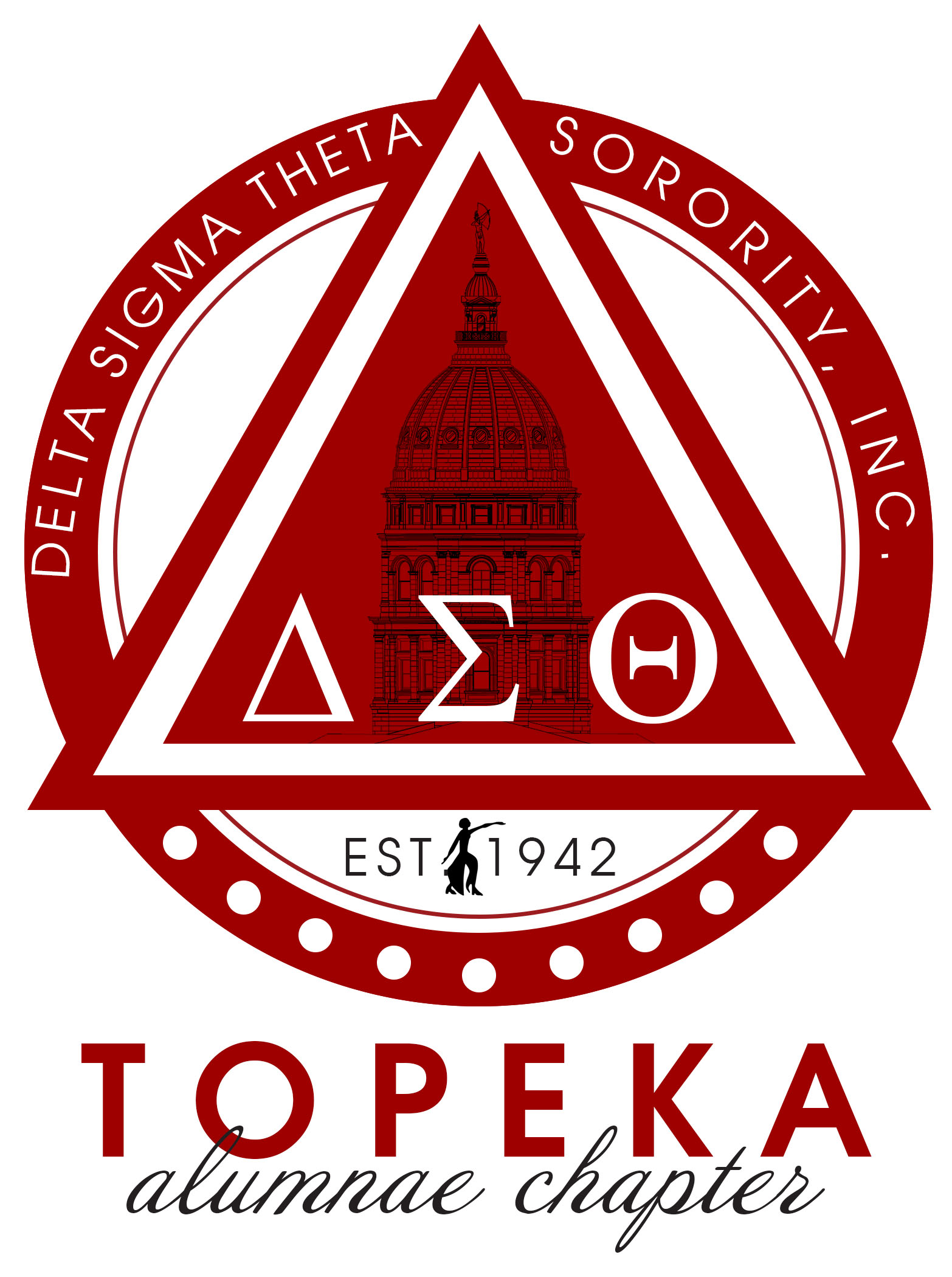 Please type or print in black ink legiblyNAME _______________________________________________________________________ADDRESS _____________________________________________________________________CITY___________________________  STATE__________________ ZIP CODE ______________AGE _______________    GENDER ___________________    PHONE ______________________Office Use onlyCandidate Number ________________________Date application received  __________________									Candidate number __________SECTION I:  SCHOLARSHIPHIGH SCHOOL ___________________________________________________SCHOOL ADDRESS_________________________________________________CITY _________________________________   STATE ____________________COLLEGE YOU PLAN TO ATTEND _____________________________________STATE ______________________ ANTICIPATED MAJOR __________________SECTION II:  (TO BE COMPLETED BY HIGH SCHOOL COUNSELOR) HIGH SCHOOL GPA (COMPUTED ON 4.0 SCALE):  ______________CLASS RANK ________ NUMBER OF STUDENTS/CLASS __________ACT SCORE _________ (Composite score)_________________________      Counselor SignatureSECTION III:  FINANCIAL NEED (PLEASE CHECK ONE)IS YOUR FAMILY GROSS ANNUAL INCOME:LESS THAN $15,000						_______MORE THAN $15,000 BUT LESS THAN $25,000		_______MORE THAN $25,000 BUT LESS THAN $35,000		_______MORE THAN $35,000 BUT LESS THAN $45,000		_______MORE THAN $45,000 B UT LESS THAN $55,000		_______MORE THAN $55, 000 BUT LESS THAN 65,000		_______ HOW MANY RESIDE IN YOUR HOUSEHOLD?   _________HOW MANY MINORS ARE IN YOUR HOUSEHOLD?  ________SECTION IV:  EXTRA CURRICULAR ACTIVITY (SCHOOL/NON SCHOOL)List all extra-curricular school, church and civic activities.  Include all honors, awards and leadership participation received or held during the last four years (Grades 9-12).9th Grade	A.______________________________________________________________________	B.______________________________________________________________________	C. ______________________________________________________________________	D. ______________________________________________________________________	E. ______________________________________________________________________	F. ______________________________________________________________________10th grade______________________________________________________________________________________________________________________________________________________________________________________________________________________________________________________________________________________________________________________________________________________________________________________________________________________________11th Grade______________________________________________________________________________________________________________________________________________________________________________________________________________________________________________________________________________________________________________________________________________________________________________________________________________________________12th Grade______________________________________________________________________________________________________________________________________________________________________________________________________________________________________________________________________________________________________________________________________________________________________________________________________________________________SECTION V:  COMMUNITY ACTIVITIESList any community activities in which you were involved in the past four years.  Do not include any activities from the previous section.__________________________________________________________________________________________________________________________________________________________________________________________________________________________________________________________________________________________________________________________________________________________________SECTION VI:   ESSAYPlease type a 1-2 paged, doubled-spaced essay. The essay should describe in detail why you would like to be considered for a DELTA SIGMA THETA SORORITY, INC. SCHOLARSHIP.WE HEREBY CERTIFY THAT THE INFORMATION CONTAINED HEREIN IS TRUE AND CORRECT TO THE BEST OF MY/OUR KNOWLEDGE.  __________________________________			____________________        APPLICANT SIGNATURE					               DATE__________________________________			____________________    PARENT/GUARDIAN SIGNATURE					   DATE                          